JEDNOSTAVNE VJEŽBE ZA TIJELO(Spomenute vježbe možete izvoditi tijekom cijelog dana ili određenog dijela dana – kako vam odgovara)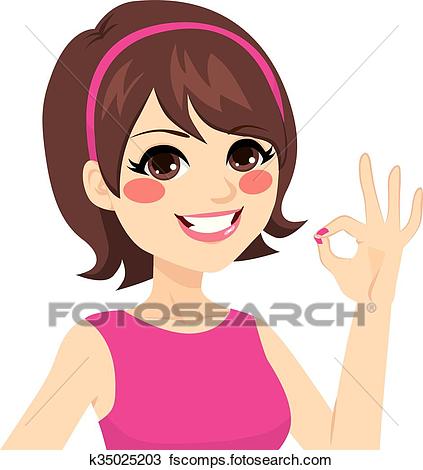 DA BI OSTALA ZDRAVA I JAKA…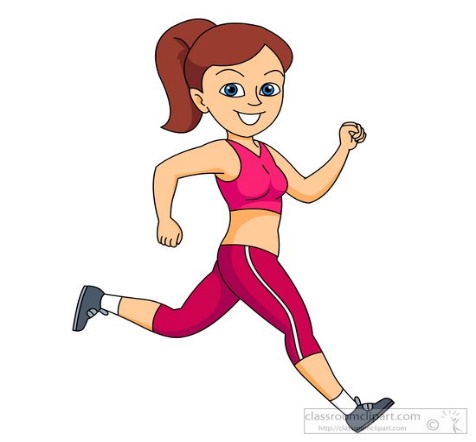 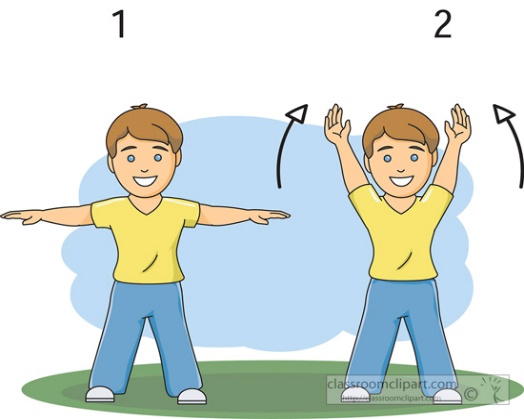 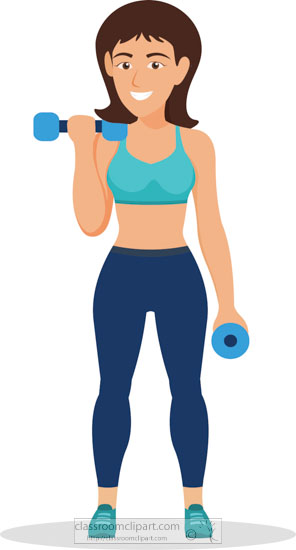                             SVAKI DAN TRČI, PODIŽI/SPUŠTAJ RUKE 10 PUTA, TE PODIŽI ILI PRENOSI I TEŽE PREDMETE.